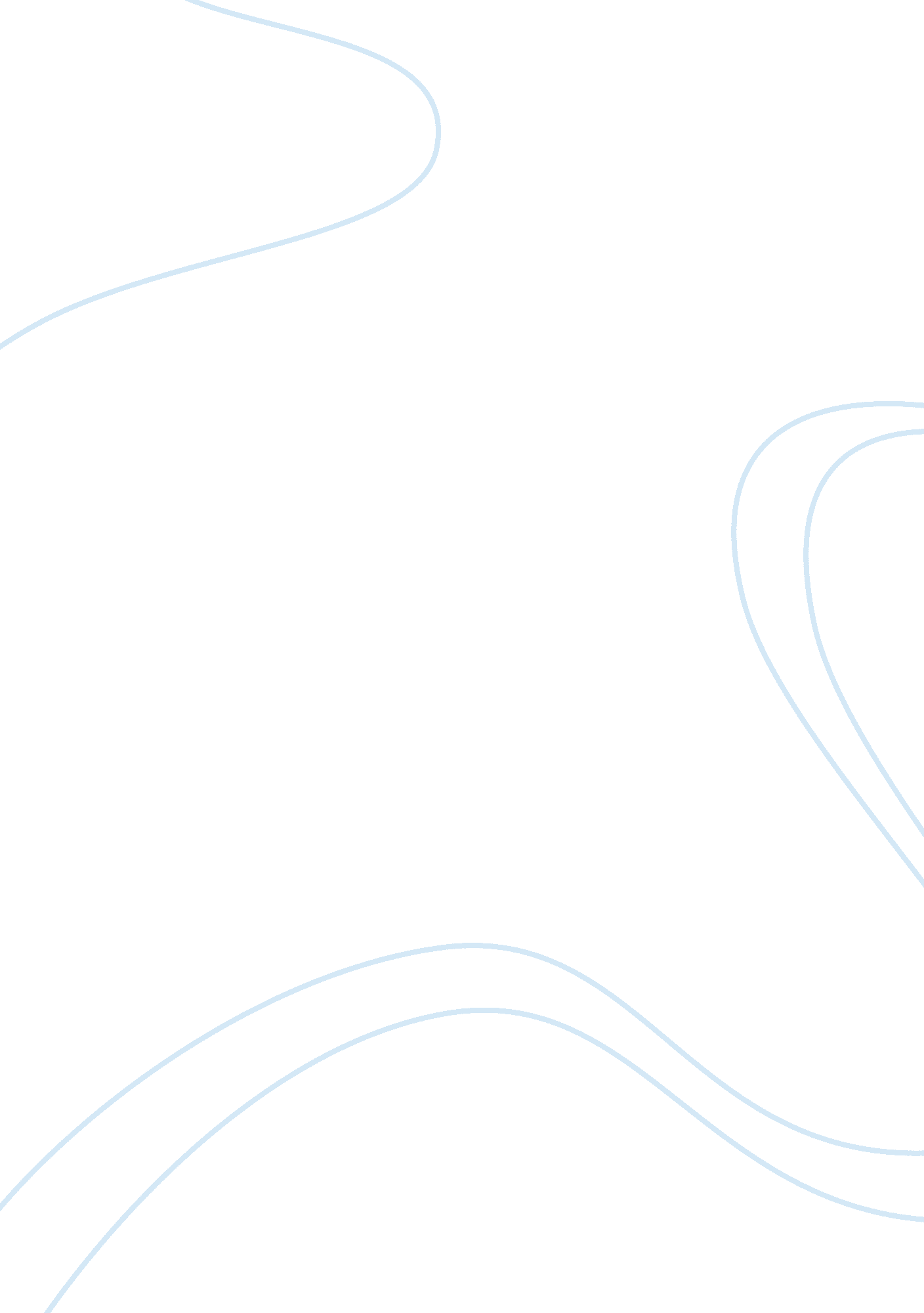 The national rifle association essay examplesBusiness, Company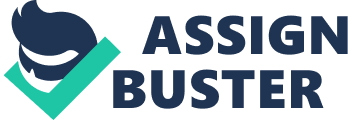 How does the NRA affect public policy? Public policy is the principles that guide the action taken by the administration of the state with the regard to a class of issue in a manner consistent with institution customs and law. However the NRA has influence on public policy such as influencing in national elections and falling in gun control. It said that the NRA has political muscle in its own right does not it influence the public policy. In gun control the vice president requested that the NRA must oversee the process of engaging variety of stakeholders and organizations to look on national problem of gun violence in the America. 
The NRA is considered as political powerhouse but it has little actual ability to move the dial during an election (Anderson, 1996). The NRA actual influence on the outcomes has been clearly overstated, but reputation counts a lot in politics and the NRA certainly has a recognized reputation as effective. Its political even interfered with the gun control. The National Rifle Association is the pre-eminent training organization of firearm safety to both civilians and law enforcement. The NRA is organized in many state laws as the agency to seek for firearm safety course which are requisites for a concealed firearms permit Why Is the NRA So Powerful? The Institute for Legislative Action which is the lobby arm of the NRA has become expert at maintaining the barrier mentality that birthed it. The National Rifle Association has the best ground game than other lobbying organizations. The NRA relies on scores of independent gun magazines, gun clubs and numerous gun shops across the country with an aim to spread its message well beyond its membership (Utter, 2000). This strategy makes the national rifle association to be more powerful and conquer the other small lobbying groups. The new leadership commission in NRA conducted a poll, which found that lobbying was the members’ biggest priority. The leaders turned the group into a political force, aided by Second Amendment as the Bible. 
The only problem with the NRA is that they are way too moderate. The American people are against more gun restrictions, though, despite the media trying to spin the story and politicize a tragedy. The main stakeholder of the National Rifle Association is the government since the government governs every single progress and settles down the disputes. For instance the latest meeting that was conducted by the vice president on the issue of gun control. The policy that the NRA implemented includes the state’s enforcement of background checks on firearm sales. This program is design to encourage the safe use of firearms. 
The NRA was established in America to control flow of gun hence this policy is effective since there is safety in both children and adults. The NRA has established and published an instructional guide called the Basic of Personal Protection in the Home. The NRA plays a pivotal role in offering amendments to further protect lawful gun owners. The National Rifle Association has notched another victory recently with the defeat of gun control legislation in the Senate house (Spitzer, 1998). The NRA has become more effective comparing with all the lobbying organizations around. The NRA has made a dramatic move to ensure that the financial support for firearms-related activities would be available now and for future generations. The NRA has a long history that goes beyond opposing additional gun control registration. References Spitzer, R. J. (1998). The Politics of Gun Control. New York: Chatham House Publishers. 
Utter, G H. (2000). Encyclopedia of Gun Control and Gun Rights. Phoenix, Ariz.: Oryx Press. 
Anderson, J. (1996). Inside the NRA: Armed and Dangerous. Beverly Hills, Calif.: Dove. 